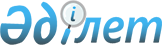 Об установлении квоты рабочих мест для трудоустройства граждан из числа молодежи, потерявших или оставшихся до наступления совершеннолетия без попечения родителей, являющихся выпускниками организаций образования и для лиц, освобожденных из мест лишения свободы, лиц, состоящих на учете службы пробации на 2017 годПостановление акимата Кордайского района Жамбылской области от 15 февраля 2017 года № 43. Зарегистрировано Департаментом юстиции Жамбылской области 2 марта 2017 года № 3330      Примечание РЦПИ.

      В тексте документа сохранена пунктуация и орфография оригинала.

      В соответствии со статьей 37 Закона Республики Казахстан от 23 января 2001 года "О местном государственном управлении и самоуправлении в Республике Казахстан", статьями 9, 27 Закона Республики Казахстан от 6 апреля 2016 года "О занятости населения" акимат Кордайского района ПОСТАНОВЛЯЕТ:

      1. Установить квоту рабочих мест для трудоустройства граждан из числа молодежи, потерявших или оставшихся до наступления совершеннолетия без попечения родителей, являющихся выпускниками организаций образования и для лиц, освобожденных из мест лишения свободы, лиц, состоящих на учете службы пробации на 2017 год от общей численности работников организаций независимо от организационно-правовой формы и формы собственности по Кордайскому району согласно приложений 1, 2.

      2. Коммунальному государственному учреждению "Центр занятости населения" отдела занятости и социальных программ акимата Кордайского района" обеспечить организацию квотирования рабочих мест для граждан из числа молодежи, потерявших или оставшихся до наступления совершеннолетия без попечения родителей, являющихся выпускниками организаций образования, лиц, освобожденных из мест лишения свободы, лиц, состоящих на учете службы пробации.

      3. Коммунальному государственному учреждению "Отдел занятости и социальных программ акимата Кордайского района" в установленном законодательством порядке обеспечить государственную регистрацию настоящего постановления в органах юстиции.

      4. Контроль за исполнением настоящего постановления возложить на заместителя акима Кордайского района Джамангозова Бейкута Тилебалдыевича.

      5. Настоящее постановление вступает в силу со дня государственной регистрации в органах юстиции и вводится в действие по истечении десяти календарных дней после дня его первого официального опубликования.

 Квоты рабочих мест для трудоустройства граждан из числа молодежи, потерявших или оставшихся до наступления совершеннолетия без попечения родителей, являющихся выпускниками организаций образования, лиц, освобожденных из мест лишения свободы, лиц, состоящих на учете службы пробации на 2017 год Квоты рабочих мест для трудоустройства граждан освобожденных из мест лишения свободы, лиц состоящих на учете службы пробации на 2017 год
					© 2012. РГП на ПХВ «Институт законодательства и правовой информации Республики Казахстан» Министерства юстиции Республики Казахстан
				
      Аким района 

 К. Досаев
Приложение 1 к постановлению
акимата Кордайского района
 от 15 февраля 2017 года №43№

Наименование организации

Списочная численность работников на начало года (человек)

Размер установленной квоты

Размер установленной квоты

№

Наименование организации

Списочная численность работников на начало года (человек)

Для граждан из числа молодежи, потерявших или оставшихся до наступления совершеннолетия без попечения родителей, являющихся выпускниками организаций образования

Для граждан из числа молодежи, потерявших или оставшихся до наступления совершеннолетия без попечения родителей, являющихся выпускниками организаций образования

№

Наименование организации

Списочная численность работников на начало года (человек)

% от списочной численности работников

Количество рабочих мест (единиц)

1

Коммунальное государственное предприятие на праве хозяйственного ведения "Ветеринарная служба акимата Кордайского района"

120

1%

1

2

Коммунальное государственное казенное предприятие "Дом культуры акимата Кордайского района"

205

1%

2

Всего:

325

3

Приложение 2 к постановлению
акимата Кордайского района 
 от 15 февраля 2017 года №43№

Наименование организации


Списочная численность работников на начало года (человек)

Размер установленной квоты

Размер установленной квоты

Размер установленной квоты

Размер установленной квоты

№

Наименование организации


Списочная численность работников на начало года (человек)

Для граждан освобожденных из мест лишения свободы

Для граждан освобожденных из мест лишения свободы

Для лиц состоящих на учете службы пробации

Для лиц состоящих на учете службы пробации

№

Наименование организации


Списочная численность работников на начало года (человек)

% от списочной численности работни ков


Количество рабочих мест (единиц)

% от списочной численности работни ков

Количество рабочих мест (единиц)

1

Коммунальное государственное предприятие на праве хозяйственного ведения "Ветеринарная служба акимата Кордайского района"

120

-

-

1%

1

2

Коммунальное государственное предприятие на праве хозяйственного ведения "Предприятие по жилищно-коммунальному хозяйству" акимата Кордайского района

76

1,32%

1

1,32%

1

